ПОРТФОЛИО ПРЕПОДАВАТЕЛЯБаймаханова Бахтыгуль БимендеевнаОсновные  сведенияОбразованиеОпыт научно-педагогической работыОбщий стаж научно-педагогической работы 20 летПреподаваемые дисциплиныМетодическая работа(за последние 3 года)Диссертации 7.Область научных интересов8.Научно-исследовательскаядеятельность              (запоследние 3 года)Научные проектыПовышение квалификации(запоследние 3 года)Награды, грамоты,благодарностиДата рождения12.09.1959 годДолжностьи.о.доцента  кафедрыУченая степень  к.м.нУченое звание и.о.доцента№п/пГод окончанияОфициальное названиеУчебного заведенияСпециальность/направлениеКвалификация2.11982Алма-Атинский государственний медицинский институтПедиатрияВрач -педиатр№ п/пПериод работы (годы)Официальное название организации, структурное подразделениеДолжность3.11996МКТУ им. Х.А.Ясавиассистент-неонатолог3.21998-2003Южно-Казахстанская государственная медицинская академияассистент3.3   2007-2017Южно-Казахстанская государственная фармоцевтическая академияи.о.доцента3.4    2017 по н/вЮжно-Казахстанская медицинская академияи.о.доцентаНаименованиеДетские болезни в стационареОсновы нутрициологииНеонатология №п/пНаименованиеРезультат5.1Рабочие программы и силлабусы учебных дисциплинЕжегодно разрабатываются, актуализируются и представляются для утверждения 5.2Программы практик-5.3Подготовка учебников,учебных пособий, учебно- методических пособий5.4Подготовка практикумов, тестовых вопросов, сборниковЗадачЕжегодно составляется 1500 тестовые вопросы5.5Подготовка справочнойЛитературы-5.6Разработка наглядных пособийРазработка слайдов:-«Детские болезни в стационаре»-«Неонатология»5.7Разработка интерактивных формПо реализуемым дисциплинам в ДБСотражены интерактивные формы проведения учебных занятий: круглые столы, дискуссии, разборситуационных заданий, деловые игры№п/пНазвание (ученая степень, специальность, тема)Место, год защиты6.1Клинико- иммунологическая характеристика недоношеных от матерей с урогенитальной патологией11.06.2004г. АлматыКлючевые слова, характеризующие область научных интересовпедиатрия, неонатология№ п/пНазваниепроекта, гранта, контрактаГодСтатусучастникаПроекта8.1---Публикационная активностьПубликационная активностьПубликационная активностьПубликационная активностьПубликационная активностьПубликационная активностьПубликационная активностьПубликационная активностьПубликационная активностьПубликационная активностьПубликационная активностьПубликационная активностьПубликационная активность№п/п№п/пНаименование, местоИзданияНаименование, местоИзданияНаименование, местоИзданияНаименование, местоИзданияНаименование, местоИзданияГодПеч.листПеч.лист8.58.5Монографии:в изданиях, индексируемых российским индексом научного цитирования с аффилиацией с Академиейс грифомфилиала,АкадемииМонографии:в изданиях, индексируемых российским индексом научного цитирования с аффилиацией с Академиейс грифомфилиала,АкадемииМонографии:в изданиях, индексируемых российским индексом научного цитирования с аффилиацией с Академиейс грифомфилиала,Академии--------8.68.6Публикации	в	изданиях,индексируемыхWeb of science или Scopus Публикации	в	изданиях,индексируемыхWeb of science или Scopus Публикации	в	изданиях,индексируемыхWeb of science или Scopus --------8.78.7Публикации	в		изданиях, включенных в перечень ВАК)Публикации	в		изданиях, включенных в перечень ВАК)Публикации	в		изданиях, включенных в перечень ВАК)8.88.8Публикации	в		изданиях, индексируемых		Российским индексом научного цитирования с аффилиацией АкадемииПубликации	в		изданиях, индексируемых		Российским индексом научного цитирования с аффилиацией АкадемииПубликации	в		изданиях, индексируемых		Российским индексом научного цитирования с аффилиацией Академии--------8.98.9Публикации в других изданияхПубликации в других изданияхПубликации в других изданияхБалалардағы созылмалыққа бейім өкпе қабынуы (әдебиеттік шолу) «Еуразиялық экономикалық одақ: интеграция және мәдениетаралық қарым-қатынас» атты халықаралық ғылыми-тәжірибелік конференциясының жинағы Шымкент 12 наурыз 2015ж б.114-117Билирубинсвязывающая функция альбумина при пролонгированной неонатальной желтухе  Материалы республиканской научно-практической конференции с международным участием «Инновации и тренды в современной хирургии», посвященный 80-летию проф. С.В. Лохвицкого, Караганда19-20 февраля 2015г, медицина и экология №1, 2015г С.36-38Принципы корррекции питания при функциональных нарушениях пищеварения  Материалы республиканской научно-практической конференции с международным участием «Инновации и тренды в современной хирургии», посвященный 80-летию проф. С.В. Лохвицкого, Караганда 19-20 февраля 2015г, медицина и экология №1, 2015г С.38-39Балалардағы созылмалыққа бейім өкпе қабынуы (әдебиеттік шолу) «Еуразиялық экономикалық одақ: интеграция және мәдениетаралық қарым-қатынас» атты халықаралық ғылыми-тәжірибелік конференциясының жинағы Шымкент 12 наурыз 2015ж б.114-117Билирубинсвязывающая функция альбумина при пролонгированной неонатальной желтухе  Материалы республиканской научно-практической конференции с международным участием «Инновации и тренды в современной хирургии», посвященный 80-летию проф. С.В. Лохвицкого, Караганда19-20 февраля 2015г, медицина и экология №1, 2015г С.36-38Принципы корррекции питания при функциональных нарушениях пищеварения  Материалы республиканской научно-практической конференции с международным участием «Инновации и тренды в современной хирургии», посвященный 80-летию проф. С.В. Лохвицкого, Караганда 19-20 февраля 2015г, медицина и экология №1, 2015г С.38-39Балалардағы созылмалыққа бейім өкпе қабынуы (әдебиеттік шолу) «Еуразиялық экономикалық одақ: интеграция және мәдениетаралық қарым-қатынас» атты халықаралық ғылыми-тәжірибелік конференциясының жинағы Шымкент 12 наурыз 2015ж б.114-117Билирубинсвязывающая функция альбумина при пролонгированной неонатальной желтухе  Материалы республиканской научно-практической конференции с международным участием «Инновации и тренды в современной хирургии», посвященный 80-летию проф. С.В. Лохвицкого, Караганда19-20 февраля 2015г, медицина и экология №1, 2015г С.36-38Принципы корррекции питания при функциональных нарушениях пищеварения  Материалы республиканской научно-практической конференции с международным участием «Инновации и тренды в современной хирургии», посвященный 80-летию проф. С.В. Лохвицкого, Караганда 19-20 февраля 2015г, медицина и экология №1, 2015г С.38-39Балалардағы созылмалыққа бейім өкпе қабынуы (әдебиеттік шолу) «Еуразиялық экономикалық одақ: интеграция және мәдениетаралық қарым-қатынас» атты халықаралық ғылыми-тәжірибелік конференциясының жинағы Шымкент 12 наурыз 2015ж б.114-117Билирубинсвязывающая функция альбумина при пролонгированной неонатальной желтухе  Материалы республиканской научно-практической конференции с международным участием «Инновации и тренды в современной хирургии», посвященный 80-летию проф. С.В. Лохвицкого, Караганда19-20 февраля 2015г, медицина и экология №1, 2015г С.36-38Принципы корррекции питания при функциональных нарушениях пищеварения  Материалы республиканской научно-практической конференции с международным участием «Инновации и тренды в современной хирургии», посвященный 80-летию проф. С.В. Лохвицкого, Караганда 19-20 февраля 2015г, медицина и экология №1, 2015г С.38-39Балалардағы созылмалыққа бейім өкпе қабынуы (әдебиеттік шолу) «Еуразиялық экономикалық одақ: интеграция және мәдениетаралық қарым-қатынас» атты халықаралық ғылыми-тәжірибелік конференциясының жинағы Шымкент 12 наурыз 2015ж б.114-117Билирубинсвязывающая функция альбумина при пролонгированной неонатальной желтухе  Материалы республиканской научно-практической конференции с международным участием «Инновации и тренды в современной хирургии», посвященный 80-летию проф. С.В. Лохвицкого, Караганда19-20 февраля 2015г, медицина и экология №1, 2015г С.36-38Принципы корррекции питания при функциональных нарушениях пищеварения  Материалы республиканской научно-практической конференции с международным участием «Инновации и тренды в современной хирургии», посвященный 80-летию проф. С.В. Лохвицкого, Караганда 19-20 февраля 2015г, медицина и экология №1, 2015г С.38-39Участие в научно-исследовательской и (или) творческой работе обучающихсяУчастие в научно-исследовательской и (или) творческой работе обучающихсяУчастие в научно-исследовательской и (или) творческой работе обучающихсяУчастие в научно-исследовательской и (или) творческой работе обучающихсяУчастие в научно-исследовательской и (или) творческой работе обучающихсяУчастие в научно-исследовательской и (или) творческой работе обучающихсяУчастие в научно-исследовательской и (или) творческой работе обучающихсяУчастие в научно-исследовательской и (или) творческой работе обучающихсяУчастие в научно-исследовательской и (или) творческой работе обучающихсяУчастие в научно-исследовательской и (или) творческой работе обучающихсяУчастие в научно-исследовательской и (или) творческой работе обучающихсяУчастие в научно-исследовательской и (или) творческой работе обучающихся№п/пНаименованиеНаименованиеНазвание работ,АвторНазвание работ,АвторНазвание работ,АвторМесто, времяПроведенияМесто, времяПроведенияРезультатРезультатРезультатРезультат8.10Руководствоработами, представленными обучающимися:на международныеи (или) всероссийскиеконкурсы, конференции;другие конференции- круглые столы, заседанияДискуссионного клубаРуководствоработами, представленными обучающимися:на международныеи (или) всероссийскиеконкурсы, конференции;другие конференции- круглые столы, заседанияДискуссионного клуба---------8.11Руководствостуденческими научными кружкамиРуководствостуденческими научными кружками---------Публичное представление результатов научно-исследовательской деятельностиПубличное представление результатов научно-исследовательской деятельностиПубличное представление результатов научно-исследовательской деятельностиПубличное представление результатов научно-исследовательской деятельностиПубличное представление результатов научно-исследовательской деятельностиПубличное представление результатов научно-исследовательской деятельностиПубличное представление результатов научно-исследовательской деятельностиПубличное представление результатов научно-исследовательской деятельностиПубличное представление результатов научно-исследовательской деятельностиПубличное представление результатов научно-исследовательской деятельностиПубличное представление результатов научно-исследовательской деятельностиПубличное представление результатов научно-исследовательской деятельности№п/пНаименованиеНаименованиеНаименованиеМестоМестоМестоГодГодРезультатРезультатРезультат8.12Участие в международных конгрессах,	симпозиумах, конференциях сдокладомУчастие в международных конгрессах,	симпозиумах, конференциях сдокладомУчастие в международных конгрессах,	симпозиумах, конференциях сдокладом--------8.13Выступления с докладом на конференциях (всероссийских, региональных, вузовских)Выступления с докладом на конференциях (всероссийских, региональных, вузовских)Выступления с докладом на конференциях (всероссийских, региональных, вузовских)--------8.14Выступления с докладом на заседаниях научного сообщества дискуссионного клуба, круглых столов, проблемных семинарахВыступления с докладом на заседаниях научного сообщества дискуссионного клуба, круглых столов, проблемных семинарахВыступления с докладом на заседаниях научного сообщества дискуссионного клуба, круглых столов, проблемных семинарах--------№ п/пГодпрохожденияНазвание программы и объем программы в часахОфициальноеназваниеорганизации9.12015Актульные проблемы в педиатрии-216 часовАстана МУА9.22016Развитие коммуникативных навыков обучающихся на клинических дисциплинах-54 часовКазМУ непрерывного образования9.32017Исследователь и ученый-54 часовЮКГФА9.42017Эффективный преподаватель-54 часовЮКГФА9.52017ПОО-54 часовЮКГФА№ п/пНазваниеНаименование организации выдавшей награду, грамоту, благодарностьГодприсвоения10.1Похвальная грамота «За активную, плодотворную работу»ЮКГФА2016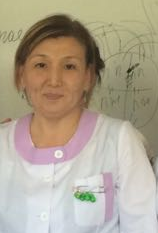 